Муниципальное бюджетное общеобразовательное учреждение «Краснооктябрьская средняя общеобразовательная школа»Стародубского муниципального района Брянской области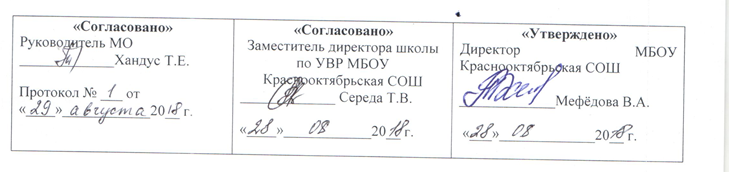 РАБОЧАЯ ПРОГРАММАфакультативного курса по математике«За страницами учебника математики»для 6 классаСоставитель: Белякова Марина Валерьевна, учитель математики2018 г	Структура программыПрограмма является обучающей, курс - 1 час в неделю (35 часов в год) и содержит:Пояснительную записку.Цели курса.Требования к умениям и навыкам.Примерное тематическое планирование. Литературу.                                               Пояснительная запискаПрограмма факультатива «Математика в задачах» углублена и расширена представлениями о числе, об исторических корнях ряда арифметических понятий и символов, о роли математики в общечеловеческой культуре. Факультатив позволяет учащимся познать различные способы решения занимательных задач, познакомиться с выдающимися учеными, чьи математические способности проявились в раннем возрасте, выработать различные приемы устного счета, научиться разгадывать ребусы, софизмы, перекраивать фигуры, учиться анализировать, сравнивать, классифицировать, обобщать и делать выводы, углубить знания о натуральных числах, метрической системе мер.В программу включены игры, задачи-шутки, задачи на смекалку, ребусы и кроссворды, которые способствуют развитию логического мышления и кругозора.Использование занимательного материала и дидактических игр вызывает интерес к предмету и желание заниматься одной из основных наук - математикой.Цели курсаВосполнить некоторые содержательные пробелы основного курса, придающие ему необходимую целостность;Систематизировать и углубить имеющиеся знания по математике;Показать некоторые нестандартные приемы решения задач;Создать условия для самостоятельной творческой работы учащихся;Совершенствовать навыки счета;Развивать мышление, память, внимание детей, а также интерес к занятиям математикой.Требования к умениям и навыкам.В результате изучения курса учащиеся должны.Знать некоторые исторические сведения о мерах длины, массы и  стоимости.Знать порядок действий, таблицу умножения.Знать зависимость между компонентами.Уметь выполнять арифметические действия.Уметь пользоваться измерительными инструментами.Уметь делать перевод из одних единиц в другие.Темы1. Делимость чисел– 4 часа.2.  Сложение и вычитание добей с разными знаменателями– 5 часов.3. Умножение и деление обыкновенных дробей – 6 часов.4. Отношения и пропорции – 4 часа.5. Положительные и отрицательные числа – 3 часа.6. Сложение и вычитание положительных и отрицательных чисел – 2 часа.7. Умножение и деление положительных и отрицательных чисел - 3часа.8. Решение уравнений -4 часа.9. Занимательные задачи всероссийского математического конкурса «Кенгуру»-4 часа.Календарно - тематическое планирование 6 класс                                                   Литература:Виленкин Н.Я., Жохов В.И. и др. Математика: Учебник для учащихся 6 класса общеобразовательных учреждений.- М.: Мнемозина, 2001 г.Русанов В.Н. Математические олимпиады младших школьников: Книга для учителя: Из опыта работы в сельских районах.- М.: Просвещение, 1990 г.Аменицкий Н.Н., Сахаров И.П.Забавная арифметика.- М.: Наука. Главная редакция физико- математической литературы, 1991 г.Игнатьев Е.И. В царстве смекалки/ под редакцией Потапова М.К..- М.:Наука. Главная редакция физико- математической литературы, 1982 г.Олехник С.Н., Нестеренко Ю.В., Потапов М.К. Старинные занимательные задачи.-М.: АО «СТОЛЕТИЕ», 1994 г.Котов А.Я. Вечера занимательной арифметики.- М.: «Просвещение», 1967 г.Чесноков А.С., Нешков К.И. Дидактические материалы для 6 класса.- М.: Просвещение, 2001 г.№СодержаниеКоличество часовСроки1.Делимость чисел41.1.Введение. Входящая диагностика учащихся.11.2.Решение задач на делимость чисел.32.Сложение и вычитание дробей с разными знаменателями52.1.Решение задач на сложение  дробей с разными знаменателями32.2.Решение задач на сложение и вычитание смешанных чисел.23.Умножение и деление обыкновенных дробей63.1.Задачи на умножение добей13.2.Задачи на нахождение дроби от числа23.3.Задачи на деление дробей13.4.Задачи на нахождение числа по его дроби24.Отношения и пропорции44.1.Задачи на отношения и пропорции.24.2.Задачи на прямую и обратную пропорциональные зависимости.25.Положительные и отрицательные числа.35.1. Задачи с положительными и отрицательными числами.36.Занимательные задачи всероссийского математического конкурса «Кенгуру»47.Сложение и вычитание положительных и отрицательных чисел27.1.Задачи на сложение и вычитание положительных и отрицательных чисел.28.Умножение и деление положительных и отрицательных чисел38.1.Задачи на умножение положительных и отрицательных чисел.18.2.Задачи на деление положительных и отрицательных чисел.29.Решение уравнений48.1.Задачи, решаемые с помощью уравнений.4Общее количество часов за год35